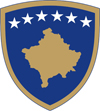 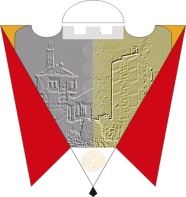 Republika e Kosovës                                                                                                   Komuna e GjilanitRepublika Kosova                                                                                                        Opština GnjilaneRepublic of Kosovo                                                                                                      Municipality of Gjilan                                                                                                                             Gilan Belediyesi  Duke u bazuar në nenin 43.1 të Ligjit Nr.03/L-040 për Vetëqeverisjen Lokale, nenin 5.1 të UA (MAPL) Nr.02/2015 për mbajtjen e mbledhjeve të Kuvendit të Komunës, dhe nenin 53 të Statutit të Komunës së Gjilanit, 01.Nr.016-126211 të datës 06.11.2014, thërras seancën IV (katërt) të Kuvendit të Komunës së Gjilanit, me këtë: R E N D    P U N E Konstatimi i prezencës së anëtarëve të Kuvendit dhe miratimi i procesverbalit nga seanca e kaluarStatuti për  ndryshimin dhe plotësimin e statutit të Komunës  së Gjilanit  01. nr. 016-126211 të dt. 06.11.2014Raporti Financiar për vitin 2017Plani i punës për vitin 2018 i Kuvendit të Komunës së GjilanitRishikimi i vendimi për caktimin e anëtarëve në Komitete të Kuvendit të Komunës së Gjilanit (kërkesë e MAPL)Propozim vendimi për Themelimin e Këshillit Komunal për Siguri në Bashkësi,(KKSB)Rregullore (kgj) nr. 01/2018 për varrezat, ofrimin e shërbimeve të varrimit, rregullimin dhe mirëmbajtjen e tyreRregullore  (kgj) nr. 2/2018 për ndryshim dhe plotësim të  rregullores për kushtet, kriteret dhe procedurat e ndarjes së subvencione 01. nr. 016-126422 dt. 29.12.2016;Rregullore (kgj) nr. 03/2018 për ndryshimin dhe plotësimin e rregullores për taksa, ngarkesa dhe gjoba komunale 01. nr. 016-126416 të dt. 29.12.2016,Propozim vendimi për zgjedhjen e anëtarëve të Kuvendit të Komunës së Gjilanit në Kuvendin e Asociacionit të Komunave të Kosovës (AKK)Projekt kërkesë për mbështetjen e funksionimit dhe të angazhimit të stafit teknik dhe aktiviteteve socio kulturore dhe manifestimeve komunale në Teatrin e Qytetit në GjilanTë ndryshmeSeanca e Kuvendit të Komunës së Gjilanit do të mbahet në sallën e mbledhjeve të Kuvendit të Komunës së Gjilanit, (ish objekti i gjykatës)  më 22.03.2018 në  ora 10:00.01.Nr.  22 / 2018    						                        Kryesuesja e KKGjilan, më 12.03.2018							         _________________ 								                / Shpresa Kurteshi-Emini/		  		                                   					